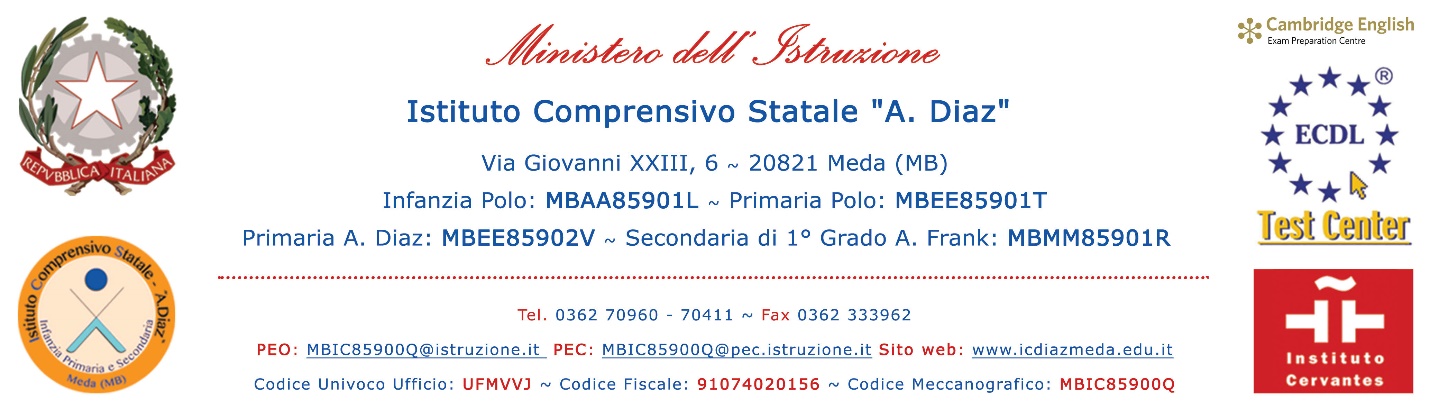 MODELLO ORE ECCEDENTIAl Dirigente Scolasticodell'Istituto Comprensivo Statale"A. Diaz" - Meda (MB)Il/La sottoscritto/a _________________________________________________________________in servizio presso questo Istituto Comprensivo Statale “A. Diaz” in qualità di: DOCENTE		 Tempo Determinato	 Tempo Indeterminatonel plesso:  INFANZIA	 PRIMARIA “POLO”	 PRIMARIA “A. DIAZ”	 “A. FRANK”per n. ________ ore/settimanali per l'anno scolastico _________ /_________dichiaradi aver effettuato le seguenti ore in eccedenza all’orario d’obbligo, per sostituire il/i seguente/i collega/colleghi assente/i:Meda, __________________________________________ (firma leggibile del Docente)÷÷÷÷÷÷÷÷÷÷÷÷÷÷÷÷÷÷÷÷÷÷÷÷÷÷÷÷÷÷÷÷÷÷÷÷÷÷÷÷÷÷÷÷÷÷÷÷÷÷÷÷÷÷÷÷÷÷÷÷÷÷VISTO:
(per presa visione Referente di plesso)___________________________Cognome e Nomedel Docente sostituitoDataDalle oreAlle ore